Na osnovu  Zakona za Institucije Kulture, Br.02/L-57, Zakona za Pozorišta, Br. 04/L – 106, Zakona o Civilnoj Sluzbi Republike Kosova, Br.03/L-149, Ministrastvo Kulture, Omladine i Sporta, obijavljuje:JAVNI KONKURS Institucija: Ministarstvo kulture, omladine i sportaNaziv radnog mesta: Generalni direktor Nacionalnog pozorišta Kosova Funkcionalna kategorija/Koeficijenat: 9Dužnosti i odgovornosti: Odgovoran je za organizaciju i nadgledanje generalnog funkcionisanja Nacionalnog pozorišta Kosova. Glavne dužnosti:Vrši finansijsko, administrativno, tehničko i promotivno upravljanje pozorišta; Sprovodi odluke upravnog saveta pozorišta; Upravnom savetu predlaže unutrašnju organizaciju pozorišta; Pozorište predstavlja unutar i van zemlje; Predlaže godišnji budžet pred upravnim savetom; Zahteva, aplicira i pregovara za dobijanje donacija; Nadgleda prihode i budžetske troškove i donacije; Pregovara i potpisuje ugovore i sporazume sa nezavisnim umetnicima i drugim strankama; Upravlja održavanjem i obezbeđivanjem pozorišne zgrade; Upravlja saradnjom na nacionalnom i međunarodnom nivou;  O svom radu odgovara i izveštava upravnom savetu; Vrši druge dužnosti koje su određene zakonom i statutom. Uslovi za učešće konkursu: Pravo na apliciranje imaju svi državljani Republike Kosova odraslog starosnog doba, koji poseduju potpune sposobnosti da rade, koji su završili odgovarajuće više obrazovanje i koji poseduju stručne sposobnosti za vršenje dužnosti; Dokaz da nije pod istragom. Procedura konkurisanja: konkurisanje je otvoreno za sve zainteresovane kandidate. Ključne veštine, poznavanja, sposobnosti:Dokazane organizacione i upravne sposobnosti za postizanje rezultata na radnom mestu; Dobre istraživače sposobnosti za izradu izveštaja i napismenog i usmenog komuniciranja; Sposobnost za uspostavljanje odličnih među-ličnih i radnih odnosa; Samonicijativa, da bude spreman/na da preduzme odgovornost i iskoristi svoju inicijativu; Da poseduje odlične sposobnosti samoinicijative, da bude u stanju da stvori prednosti na efektivan način, radeći u okruženju pod pritiskom; Odlične komunikativne sposobnosti i spremnost da radi sa svima koji žive na Kosovu; Sposobnost da odradi teške poslove, poslove pod određenim rokom i grupne poslove, itd. Kvalifikacije i iskustvo:Univerzitetska diploma iz pozorišne oblasti ili drugih približnih kulturnih oblasti; Pet (5) godina radnog iskustva na rukovodećim/upravnim pozicijama; Poznavanje neophodnih službenih jezika na Kosovu; Poznavanje engleskog jezika je prednost. Podzakonski i zakonski akti koji regulišu mandat: Zakon za Institucije Kulture, Br.02/L-57, Zakon za Pozorišta, Br. 04/L – 106,  i Zakona o Civilnoj Sluzbi Republike Kosova, Br. 03/L-149Trajanje mandata: 4 godine Datum zatvaranja konkursa: 13.11.2015 Podnošenje zahteva: aplikacije se uzimaju i dostavljaju u kancelariji 23 Ministarstva Kulture, Omladine i Sporta, Bulevar “Majke Tereze”, br. 35. Za dodatne informacije možete stupiti u kontakt na sledećim telefonskim brojevima:  038 211921 i 038211449.Zahtevi koji se dostave nakon poslednjeg roka i neupotpunjeni zahtevi neće biti primljeni. Zbog velikog broja dobijenih zahteva, obavestiće se samo kandidati koji se budu izabrali za užu listu. 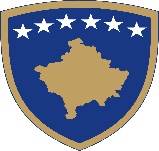 REPUBLIKA E KOSOVËS / REPUBLIKA KOSOVA / REPUBLIC OF KOSOVOQEVERIA E KOSOVËS / VLADA KOSOVA /GOVERNMENT OF KOSOVA Ministria e Kulturës, Rinisë dhe Sportit Ministarstvo za Kulturu, Omladinu i Sporta / Ministry of Culture Youth and SportDEPARTAMENTI I FINANCAVE DHE SHËRBIMEVE TË PËRGJITHSHME / DEPARTMENT   OF      FINANCES   AND   GENERAL SERVICES / DEPARTMAN I FINANSIJA I GENERALNIH USLUGADIVIZIONI I BURIMEVE NJERËZORE / DIVISION OF HUMAN RESOURCES / DIVIZIJA LJUDSKIH IZVORA